АДМИНИСТРАЦИЯ МУНИЦИПАЛЬНОГО РАЙОНА
«ХИЛОКСКИЙ РАЙОН»ПОСТАНОВЛЕНИЕ31 января 2019 года	№42г. ХилокО закреплении территории муниципального района «Хилокский район» за муниципальными бюджетными образовательными учреждениями, реализующими основные образовательные программы дошкольного, начального общего, основного общего, среднего общего образованияВ соответствии с Конституцией Российской Федерации, пунктом 3 статьи 5, пунктом 6 статьи 9, пунктом 3 статьи 67 Федерального Закона Российской Федерации от 29.12.2012г. № 273-ФЗ «Об образовании в Российской Федерации», с целью обеспечения территориальной доступности и обеспечения реализации права граждан на получение образования, а также реализации полномочий органов местного самоуправления муниципального района «Хилокский район» в части учета детей, подлежащих обучению по образовательным программам дошкольного, начального общего, основного общего и среднего общего образования в муниципальных бюджетных образовательных учреждениях района постановляю:Закрепить территории муниципального района «Хилокский район» Забайкальского края за муниципальными бюджетными образовательными учреждениями, реализующими основные образовательные программы дошкольного, начального общего, основного общего, среднего общего образования согласно приложению.Муниципальному казенному учреждению Комитет образования муниципального района «Хилокский район» (Калашникова Н.В.) обеспечить прием и учет детей, подлежащих обучению по основным образовательным программам дошкольного, начального общего, основного общего, среднего общего образования в муниципальных бюджетных образовательных учреждениях муниципального района «Хилокский район» в соответствии с закрепленной территорией муниципального района «Хилокский район».3. Данное постановление разместить на официальном сайте муниципального района «Хилокский район».4. Данное постановление вступает в силу на следующий день после дня его официального опубликования (обнародования).Контроль за исполнением настоящего постановления возложить на заместителя  Главы Администрации муниципального района «Хилокский район» по социальным вопросам Т.Ф.Васильеву.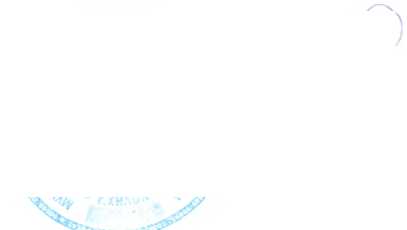 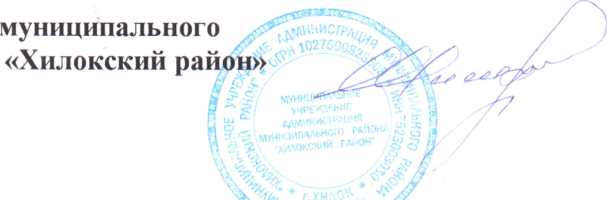 ПРИЛОЖЕНИЕ к постановлению от          2019 г №      Территория муниципального района «Хилокский район», закрепляемая за муниципальными бюджетными общеобразовательными учреждениями, реализующими основные образовательные программы дошкольного, начального общего, основного общего, среднего общего образования№ п/пМуниципальное образовательное учреждениеЗакрепляемая территория муниципального	района«Хилокский район»1Муниципальное бюджетное общеобразовательное учреждение	средняяобщеобразовательная школа №13 г.Хилок;Территория городского поселения «Хилокское»; улицы микрорайона «Ямаровский»: Набережная, Карла Маркса, Горького, Бурилова, Энгельса,Урицкого, Лесная, Свердлова, Куйбышева, Приозерная, Совхозная, Солнечная, Трактовая, Победы, Таежная, Макаренко, Космическая, Восточный переулок, Полевая, Кочнева, Рассветная, Восточная, Павла Буянова, Леонида Лазарева, Николая Ветрова, Виктора Часныка; улицы микрорайона «Остров»: Лермонтова, Борцов Революции, Богдана Хмельницкого, Фрунзе, Новоостровская, Лазо, Колхозный переулок; все улицы микрорайона «Заречье» ( для учащихся третьей ступени обучения)2Муниципальное бюджетное общеобразовательное учреждение	средняяобщеобразовательная щкола №10 г.ХилокТерритория городского поселения «Хилокское»; улицы микрорайона «Гора»:	Калинина, Первомайская,Дзержинского, Ленина, Советская, Нагорная, Осипенко, Пущкина, Рабочая, Розенфельда ^Коммунальная, Хлуднева, Чкалова,	Комсомольская,	Орджоникидзе,	Чапаева,Красноармейская, Щербакова, Октябрьская, Ключевая, Крупской, Вокзальная, Жилкин хутор; микрорайон «Остров» улицы Щорса, Декабристов, Ямаровская, Железнодорожная, Кирова, Гражданская, Проточная, Заливная, Молодогвардейская, Гражданский переулок, микрорайона «Заречье» для учащихся третьей ступени обучения3Муниципальное бюджетное общеобразовательное учреждение	основнаяобщеобразовательнаяТерритория	городского	поселения	«Хилокское»;микрорайон «Заречье» улицы Пролетарская, Заречная, Гризодубовой, Шевченко, Партизанская, Крестьянская, Прищкольная, 1-я и 2-я Новопосельские, Зеленая, Лесозаводская, Промкомбинатовская, Суворова, Новая,школа №12 г.Хилок,Кутузова, Песчаная, Песчаный переулок, Юбилейная, Луговая, Речной переулок, Амбонская, Расковой, Байкальская, Сосновка,Юности,им.В.Ярошкевича.4Муниципальное бюджетное общеобразовательное учреждение	начальнаяобщеобразовательная щкола№11 г.Хилок;Территория	городского	поселения	«Хилокское»;микрорайон «Гора» улицы Калинина, Первомайская, Дзержинского, Ленина, Советская, Нагорная, Осипенко, Пущкина, Рабочая, Розенфельда коммунальная, Хлуднева, Чкалова,	Комсомольская,	Орджоникидзе,	Чапаева,Красноармейская, Щербакова, Октябрьская, Ключевая, Пионерская, Крупской, Вокзальная, с.Жилкин хутор; микрорайон «Остров» улицы Щорса, Декабристов, Ямаровская, Железнодорожная, Кирова, Гражданская, Проточная, Заливная, Молодогвардейская, Гражданский переулок.5Муниципальное бюджетное общеобразовательное учреждение	средняяобщеобразовательная щкола №23 п.Могзон;Территория городского поселения «Могзонское»», село Укурик (для учащихся второй и третьей ступени обучения)6Муниципальное бюджетное общеобразовательное учреждение	средняяобщеобразовательная школа №18 с.Харагун;Территория сельского поселения «Харагунское», села Дайгур, села Сарантуй7Муниципальное бюджетное общеобразовательное учреждение	средняяобщеобразовательная школа №17 с. Хушенга;Территория сельского поселения «Хущенгинское», села Алентуйка (для учащихся второй и третьей ступени обучения), села Аренур, села Загарино,с.Укурик, село Тайдут, с.Энгорок8Муниципальное бюджетное общеобразовательное учреждение	начальнаяобщеобразовательная щкола	№26	с.Алентуйка;Территория села Алентуйка9Муниципальное бюджетное общеобразовательное учреждение	средняяобщеобразовательная щкола №20 с.ЛиневоТерритория сельского поселения «Линево-Озерское», села Гырщелун (для учащихся третьей ступени)Озеро,10Муниципальное бюджетное общеобразовательное учреждение	основнаяобщеобразовательная щкола №16 с ГырщелунТерритория села Гырщелун11Муниципальное бюджетное общеобразовательное учреждение основная общеобразовательная школа №6 с.Хилогосон;Территория сельского поселения «Хилогосонское», села Улястуй12Муниципальное бюджетное общеобразовательное учреждение	начальнаяобщеобразовательная щкола №9 с.Энгорок;Территория сельского поселения «Энгорокское»13Муниципальное бюджетное общеобразовательное учреждение	средняяобщеобразовательная школа №8 п,/ст.ЖипхегенТерритория	сельского	поселения	«Жипхегенское»,с.Сосновка14Муниципальное бюджетное общеобразовательное учреждение начальная общеобразовательная школа №14 с.Глинка;Территория сельского поселения «Глинкинское»15Муниципальное бюджетное общеобразовательное учреждение	средняяобщеобразовательная школа №15 с.БадаТерритория сельского поселения «Бадинское», села Зурун, Тэрэпхэн, Глинка (для учащихся второй и третьей ступени обучения), села Закульта, Шиля ,Ушоты, Мухор-Шибирь (для учащихся третьей ступени обучения)16Муниципальное бюджетное общеобразовательное учреждение	начальнаяобщеобразовательная щкола с.ЗурунТерритория села Зурун17МуниципальноеТерритория села Тэрэпхэнбюджетное общеобразовательное учреждение	начальнаяобщеобразовательная щкола с.Тэрэпхэн;18Муниципальное бюджетное общеобразовательное учреждение	основнаяобщеобразовательная щкола №24 с.Закульта;Территория сельского поселения «Закультинское», сел Ущоты, Шипя (для учащихся второй ступени обучения), с.Мухор-Шибирь19Муниципальное бюджетное общеобразовательное учреждение	начальнаяобщеобразовательная щкола с.УщотЫ;Территория села Ущоты20Муниципальное бюджетное общеобразовательное учреждение	начальнаяобщеобразовательная щкола № с.Шиля;Территория села Шиля